Sveučilište u Rijeci • University of Rijeka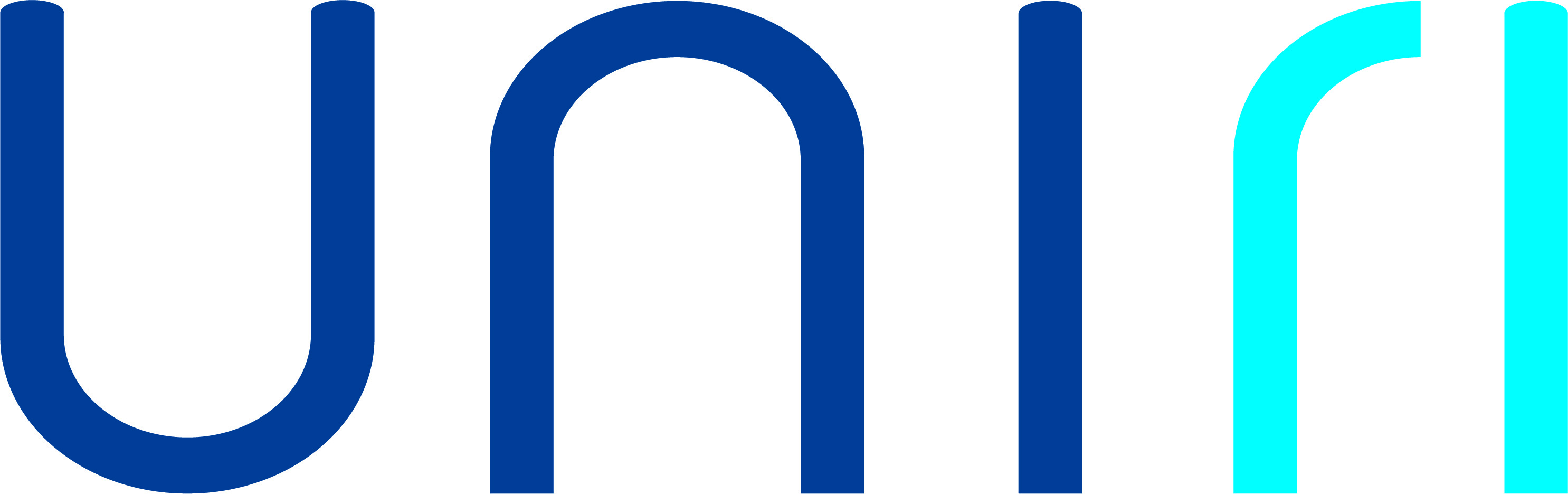 Trg braće Mažuranića 10 • 51 000 Rijeka • Croatia
T: (051) 406-500 • F: (051) 216-671; 216-091
W: www.uniri.hr  • E: ured@uniri.hrZAHTJEV ZA PROMJENU MENTORAOpći podaciOpći podaciOpći podaciIme i prezime studentaNositelji studijaNaziv studijaMatični broj studentaE-poštaNaslov temeHrvatskiNaslov temeEngleskiOBRAZLOŽENJE ZAHTJEVA ZA PROMJENU MENTORAPODACI O DOSADAŠNJEM MENTORUPODACI O DOSADAŠNJEM MENTORUPODACI O DOSADAŠNJEM MENTORUMentorMentorMentorTitula, ime i prezimeUstanova, državaUstanova, država2.2  Komentor2.2  Komentor2.2  KomentorTitula, ime i prezimeUstanova, državaUstanova, državaNOVI MENTORNOVI MENTORNOVI MENTOR3.1 Mentor3.1 Mentor3.1 MentorTitula, ime i prezimeTitula, ime i prezimeUstanova, državaKomentorKomentorKomentorTitula, ime i prezimeTitula, ime i prezimeUstanova, državaOČITOVANJE VODITELJA STUDIJA O ZAHTJEVU Mjesto, datum i potpisMjesto, datum i potpisU Rijeci,      Potpis(ime i prezime studenta)U Rijeci,      Potpis(ime i prezime novog mentora)U Rijeci,      Potpis(ime i prezime voditelja studija)